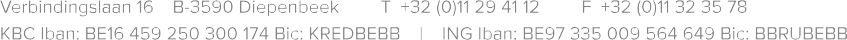 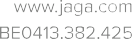 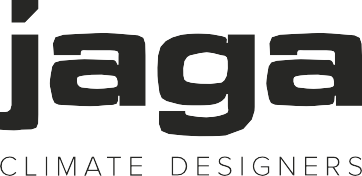 Jaga Iguana Corner / Jaga Iguana Corner PlusMaterial:Jaga Iguana Corner besteht aus vertikalen dreieckigen stählernen Strahlungsröhren an stählerne Positionsbügel geschweißt. Die Strahlungsröhren werden hydraulisch miteinander mittels stählerner Bögen verbunden, die als Viertelkreis angeordnet sind.Inklusive Aufhängebügel und 2 Entlüftern G1/8". Mittenanschluss mit Zwischenabstand 50mm.Der Jaga Heizkörper ist für den Anschluss an klassische wassergeführte Heizsysteme vorgesehen.Ausführung:Die Jaga Heizkörper werden sandgestrahlt, entfettet, phosphatiert, passiviert, elektrostatisch mit Epoxid- Polyesterpulver lackiert und bei 200 °C einbrennlackiert oder lackiert mit Epoxidpolyester und bei 180 °C pulverlackiert, je nach der vom Kunden gewählten Farbe. Die Seitenkappen werden ab dem Entfetten genauso behandelt. Diese hochqualitative Ausführung bietet einen optimalen Kratzwiderstand und ist sehr leicht zu pflegen.Dicke der Lackschicht: mindestens 80 µ.Testdruck: 9 barBetriebsdruck: 6 barLeistungs- und Maßtabellen von Jaga Iguana Corner und Jaga Iguana Corner Plus gemäß EN 442.Farbe:Der Jaga Heizkörper und die Seitenverkleidungen (Nur bei Jaga Iguana Corner Plus) sind erhältlich in der Farbe sandstrahlgrau Metalllack oder verkehrsweiß satinmatt (RAL 9016). Andere Farben sind gegen Mehrpreis erhältlich (siehe Jaga Farbkarte).Optionen:Alle Optionen haben den gleichen Radius wie die Jaga Heizkörper und sind auch hinterher zu montieren.Handtuchhalter und Befestigungen aus verchromtem Aluminium.Garderobenhalter und Befestigungen aus verchromtem Aluminium. Inklusive 5 Kleiderhaken.Jaga Deco Ventile und ThermostatköpfeFabrikat: JagaModell: Jaga Iguana Corner / Jaga Iguana Corner Plus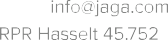 